,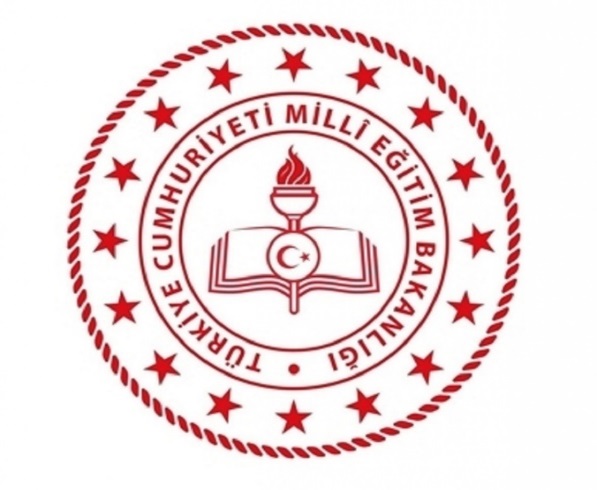 T.CBAYINDIR KAYMAKAMLIĞIHASKÖY İLKOKULU MÜDÜRLÜĞÜENFEKSİYON ÖNLEME VE KONTROL EYLEM PLANIENFEKSİYON ÖNLEME VE KONTROL EYLEM PLANIGİRİŞ1.1 Genel BilgilerBu plan dünya genelinde görülen salgın hastalıkların etkeni, bulaşma yolları ve korunma yöntemleri konusunda okul personelinin, öğrencilerin, velilerin ve ziyaretçilerin bilgilendirilmesi, eğitilmesi ve uygulanacak önlemlerin belirlenmesi amacıyla T.C. Sağlık Bakanlığının COVİD-19 Rehberi esas alınarak hazırlanmıştır.Okulumuzda COVİD-19 şüpheli hasta/hastaların fark edilmesi durumunda uygulanacak korunma önlemleri ve izlenecek süreçleri içermektedir. Yeni ortaya çıkan bilgiler ve durumlara bağlı olarak bu planın güncellenmesi hedeflenmektedir.  AMAÇ ve HEDEFLER2.1  Eylem Planı Amacı Salgından etkilenecek personelin hastalığı tanımalarını, rollerini ve sorumluluklarını yerine getirmek üzere en uygun şekilde hazırlık yapmalarını ve koordinasyon içinde hareket etmelerini yardımcı olacak bilgi ve çerçeveyi sağlamaktır.Salgının, bulaşma yolları, alınacak önlemler hakkında bilgi vermek; COVİD-19 vakası veya daha önce temas etmiş kişi ile karşılaşıldığında izlenmesi gereken strateji ve uygulama şekilleri hakkında yol göstermek amacıyla tüm okul personeli, öğrenciler, veliler ve ziyaretçiler için hazırlanmıştır. Olası bir COVİD–19 vakası görülmesi durumunda kurum personelinin; koordineli ve zamanında hareket edebilmeleri ve şüpheli hasta/hastaların fark edilmesi durumunda neler yapması gerektiğini hakkında bilgi vermek amaçlanmıştır.2.2   Eylem Planı HedefleriSalgına karşı hazırlık ve faaliyet planlarının temelini oluşturacak teknik bilgileri sunmak,Salgına karşı yapılacak çalışmaların etkinliğini artırmak amacıyla salgın ortaya çıkmadan önce gerçekleştirilmesi gereken faaliyetleri belirlemek ve önerilerde bulunmak,Salgın sırasında kamu ve özel kuruluşlar arasındaki iş birliğini, kuruluşların rollerini, sorumluluklarını ve yapılması gereken çalışmaları belirlemek,KAPSAMOkul/Kurumda COVİD-19 salgınının bulaşmasını engellemeye yönelik olarak alınacak tüm önlemleri kapsar.SORUMLU KİŞİLERSalgın Acil Durum Sorumlusu Serdar EVREN başta olmak üzere Okul yönetimi, öğretmenler, okul personeli ve bu süreçte görev alacak kişiler.KONTROL HİYERARŞİSİ5.1 Kontrol Hiyerarşisi Takip Kontrol İşlemleriSALGIN ACİL DURUM İLETİŞİM Ateş, öksürük, burun akıntısı, solunum sıkıntısı gibi salgın hastalık belirtileri olan veya temaslısı olan öğretmen, öğrenci ya da çalışanların tespit edilmesi durumunda zaman geçirmeksizin, sıralı olarak aranması gereken kişiler.Not: Bu çizelge bütün çalışan ve öğrencilerin görebileceği uygun yerlere asılmalıdırİHTİYAÇ DUYULAN/MEVCUT  KAYNAKLARBİLGİLENDİRME EĞİTİMLERİ / EĞİTİM PLANIEkte sunulan Eğitim Planına uygun olarak aşağıda belirtilen kişilere eğitim verilir. Eğitim alan kişiler belgelendirilir. Belgeler dosyada muhafaza edilir.Okul/Kurum Müdürümüz Ramazan Andaç AKSU ile Salgın Acil Durum Sorumlusu öğretmenimiz Serdar EVREN’e İlçe İSG Büro Yöneticisi ve İş Güvenliği Uzmanı tarafından 17 Ağustos ve 28 Ağustos 2020 tarihlerinde “Eğitim Kurumlarında Hijyen Şartlarının Geliştirilmesi Enfeksiyon Önleme ve Kontrol Kılavuzu” ve Okulum Temiz Belgelendirmesi kapsamında eğitim ve bilgilendirme toplantısı yapılmalı ve belgelendirilmeli.Salgın Acil Durum Sorumlusu Serdar EVREN tarafından 18/09/2020 tarihinde öğretmenlerimize “Eğitim Kurumlarında Hijyen Şartlarının Geliştirilmesi Enfeksiyon Önleme ve Kontrol Kılavuzu” ve Okulum Temiz Belgelendirmesi kapsamında Eğitim Planımıza göre eğitim verilmeli ve belgelendirilmeli.Salgın Acil Durum Sorumlusu Serdar  EVREN tarafından 22/09/2020 tarihinde Temizlik Personeline “Eğitim Kurumlarında Hijyen Şartlarının Geliştirilmesi Enfeksiyon Önleme ve Kontrol Kılavuzu” ve temizlik ve hijyen konuları kapsamında Eğitim Planımıza göre eğitim verilmeli ve belgelendirilmeli.Öğretmenlerimiz tarafından Öğrencilerimize “Eğitim Kurumlarında Hijyen Şartlarının Geliştirilmesi Enfeksiyon Önleme ve Kontrol Kılavuzu” ve temizlik ve hijyen konuları kapsamında Eğitim Planımıza göre eğitim verilmeli ve belgelendirilmeli.Velilerin bilgilendirilmesi. (Veli Bilgilendirme Formu)Ziyaretçilerin/Tedarikçilerin bilgilendirilmesi (Ziyaretçi/Tedarikçi Bilgilendirilme Formu)İZOLASYON ODASIBulaş belirtileri veya temas şüphesi durumunda kişinin sağlık kuruluşuna sevkine kadar okulda  bulunacağı zaman için izolasyon odası olarak kullanılmayan derslik belirlenmeli. Bu odanın havalandırılması uygun olmalı. Bu odada aşağıda belirtilen KKD ler hazır bulundurulmalı.Tıbbi maskeYüz siperliğiEldivenTek kullanımlık önlük.El antiseptiğiATIK YÖNETİMİSağlık otoritelerince salgın hastalık durumlarına (COVID-19 vb.) özgü, atık yönetimi kurallarına uygun hareket edilmesi sağlanmalı,Atık geçici depolama alanı, mevzuat gereksinimlerini karşılayacak şekilde diğer alanlar ve çevreden ayrılmalı,Sıvı ve katı atık geçici depolama alanı, atıkların her tasfiyesinden/uzaklaştırılmasından sonra temizlenmeli,Araç, taşıyıcı ve konteynerler bakımlı, temiz ve uygun durumda tutulmalı,Kullanımda olan atık kumbaraları, tercihen elle temas etmeden açılabilir-kapanabilir (pedallı, sensörlü, vb.) olmalı.YÜKLENİCİLER, HİZMET SUNUCULARI, TEDARİKÇİLER ZİYARETÇİLER Kuruluş, uyulması gereken kurallara dair tedarikçilerini bilgilendirir. (Eğitim Kayıtları)Tedarikçilerin, belirlenen kurallara uymaları konusunda gerekli kontrol tedbirleri uygulanır. (Ziyaretçi Taahhütnamesi)Dışarıdan tedarik edilen ürün ve hizmetlerin, kuruluşun hijyen sanitasyon uygulamalarını olumsuz şekilde etkilememesi için gerekli önlemleri alır.Tedarikçi araçları ile ilgili temizlik ve hijyen kontrolleri yapar.BULAŞMAHenüz netlik kazanmamıştır. COVİD-19'ların kökeni hala araştırılmaktadır. Bununla birlikte eldeki veriler, Huanan Deniz Ürünleri Toptan Satış Pazarında yasadışı olarak satılan vahşi hayvanları işaret etmektedir. Bulaşma; Hastalığın başlangıcındaki ilk kaynak olarak Huanan Deniz Ürünleri Toptan Satış Pazarında yasadışı satılan vahşi hayvanlar düşünülmekle birlikte, insandan insana ve sağlık merkezlerinde bulaşma bildirilmiştir. Hastalığın damlacık yoluyla bulaştığı düşünülmektedir. Virüs hasta bireylerden öksürme, hapşırma yoluyla ortaya saçılan damlacıklarla ve hastaların bulaştırdığı yüzeylerden (göz, ağız, burun mukozasına temasla) bulaşabilir. Kişiden kişiye solunum yolunda virüs taşınabilir, ancak esas bulaşma hasta bireylerden olmaktadır. 14 güne kadar kuluçka süresi olabileceği düşünülmektedir. Corona virüslar genel olarak dış ortam dayanıklılığı olmayan virüslerdir, Ancak bugün için COVİD-19’un bulaştırıcılık süresi ve dış ortama dayanma süresi net olarak bilinmemektedir. KLİNİK ÖZELLİKLEREnfeksiyonun yaygın belirtileri solunum semptomları, ateş, öksürük ve nefes darlığıdır. Daha ciddi vakalarda ağır solunum yolu enfeksiyonu, böbrek yetmezliği ve hatta ölüm gelişebilir. EĞİTİM KURUMLARINDA YAPILACAKLARCOVİD-19 gibi hava yolu ile bulaşan enfeksiyonların yayılımı kapalı ortamlarda daha kolay olduğu için eğitim kurumlarında hastalığın bulaşmasını engelleyecek önlemlerin alınması, eğitim kurumlarında çalışan tüm personel ve öğrencilerin hijyen kuralları konusunda bilgilendirilmesi gereklidir.Bu önlemlerin alınması için sağlık çalışanları, okul yönetimi ve öğretmenler, veliler ve öğrenciler arasında iş birliği ve eşgüdümün sağlanması büyük önem taşımaktadır.El yıkama alışkanlıklarının yeterince sık olmaması, okul ortamında arkadaşları ile oldukça yakın ilişkide olmaları enfeksiyonun bulaşmasını ve yayılmasını kolaylaştırmaktadır.COVİD-19 VAKALARININ SAPTANMASI VE BİLDİRİMİAileler COVİD-19 belirtisi olan çocukları eğitim kurumuna göndermemeli ve bu durumdan eğitim kurumu yönetimini haberdar etmelidir. Benzer şekilde öğretmenleri tarafından öğrenciler değerlendirilmeli ve hastalık belirtisi gösteren öğrencilerin eve gitmeleri sağlanmalıdır. Eve gidene kadar öğrencilerin varsa eğitim kurumunun sağlık hizmetleri verilen bölümünde, yoksa diğer kişilerle temasını önleyecek şekilde ayrılmış bir odada gözlem altında tutulması uygun olacaktır. Öğrencilerin eve dönerken toplu ulaşım aracı ya da öğrenci servisini kullanma zorunluluğu olması durumunda öğrencilerin ağız ve burnunun cerrahi maske ya da temiz bir mendille kapatılması uygun olacaktır. Bu durumun okul yönetimine bildirilmesi, hastalığın eğitim kurumundaki durumunun değerlendirilmesi yönünden çok önemlidir.Okul yönetimi, olası COVİD-19 vakasına ait öğrenci devamsızlıklarını günlük olarak bildirmelidir. Devamsızlık bilgilerinin kurumlar arası veri akışı yayımlanacak prosedürlere göre yapılacaktır.COVİD-19 ve benzeri hastalık nedeniyle eve gönderilen öğrenci ya da personelin hastalık belirtileri geçene ve kendini günlük faaliyetlerini yapabilecek kadar iyi hissedene dek eğitim kurumuna gelmemesi ve risk grubunda olan kişilerin sağlık kuruluşlarına başvurmaları sağlanmalıdır.Bu dönemde hasta kişilerin mümkün olduğu kadar dışarı çıkmamaları ve kalabalık ortamlardan (sinema, konser, toplu taşıma araçları gibi) uzak tutulmaları konusunda bilgi verilmelidir.EĞİTİM KURUMUNDA ALINACAK TEMİZLİK ÖNLEMLERİ		Eller, parmak araları, tırnak ucu ve avuç içlerini de ovalayarak, sabun ve suyla en az 20 saniye yıkanmalı.Kirli ellerle göz, burun ve ağza dokunmaktan kaçınılmalı. Özellikle hapşırma ve öksürme sonrasında ellerin su ve sabunla iyice yıkanmalıdır.Her tuvalet kullanımı öncesinde ve sonrasında eller mutlaka yıkanmalıdır. Her tuvalet kullanımı sonrasında klozet kapağı kapatılarak sifon çekilmelidir.Özellikle kış aylarında tokalaşma, sarılma ve öpüşmeden kaçınılmalı.Öksürüldüğünde ya da hapşırıldığında ağız ve burun mendille kapatılmalı, mendil bulunmadığı durumlarda dirsek içi ile kapatılmalıdır.Kağıt mendil kullanıldıktan sonra çöp kovasına atılmalı ve eller yıkanmalı.Öğrencilerin çok fazla temas ettikleri yüzeylerle (kapı kolları, tuvalet kapıları, lavabo muslukları, bilgisayar klavye ve fareleri, servis kapı kolları ve oturma yerlerinde tutunmaya yarayan kollar vb.) bulaşma gerçekleşebilir. Yemek servisi yapılan eğitim kurumlarında bu yüzeylere sandalyelerin üst kısımları, yemek masaları da eklenebilir.Eğitim kurumlarında sınıflar, öğretmen odası ve diğer odalar, hava akımını sağlayacak şekilde sık sık havalandırılmalıdır.Okul ve kreş gibi toplu yaşam alanlarında oyun parkı, oyuncaklar, çocuk karyolası, etajer, sandalye, yemek masası, pencere kenarı, kapı kolu gibi sık temas edilen yerler deterjanlı su ile günlük temizlenmelidir.Sık kullanılan ve canlı influenza virüslerinin bulunabileceği yüzeylerin (kapı kolları, bilgisayar klavyesi, cep telefonu ya da kablolu telefon ahizeleri, televizyon uzaktan kumandaları, sandalye, masa ve sıralar vb. yüzeyler) dezenfeksiyonu için Sağlık Bakanlığı tarafından belirlenen oranda sulandırılmış çamaşır suyu yeterlidir.Temizlik, temiz alandan kirli alana doğru yapılmalıdır.Temizlik malzemeleri her bölüm için ayrı olmalı ve temizlik malzemeleri kendi ambalajlarında ya da etiketlenmiş olarak saklanmalıdır.Temizlik için kullanılan malzemeler ıslak bırakılmamalıdır. Temizlik bitiminde malzemeler uygun şekilde yıkanıp kurutulmalıdır. Temizlik malzemeleri ve paspaslar mutlaka kuru olarak, mümkünse ayrı bir oda/bölmede saklanmalıdır.Temizlik için kullanılacak çamaşır suyunun sulandırılma işlemi günlük olarak yapılmalıdır. Lavabo ve etrafı günlük ve görünür kirlenme oldukça su ve deterjan ile temizlenmeli, çamaşır suyuyla dezenfekte edilmelidir.PERSONELİN UYMASI GEREKEN STANDART KONTROL ÖNLEMLERİ19.1 El HijyeniEl hijyeni terimi suyla sabunla ellerin yıkanması veya alkol bazlı el antiseptiklerini kullanarak ellerin ovalamasını içerir.  Ellerde gözle görülür kirlenme varsa veya solunum salgılarına maruz kalınmışsa, alkol bazlı el antiseptiklerinin etkinliği kısıtlı olacağından, eller su ve sabunla yıkanmalı ve kurulanmalıdır.Kurulama için tek kullanımlık kâğıt havlular kullanılmalı ve ayakla çalışan kapaklı çöp kutularına atılmalıdır.17.2 El Hijyeni Sağlanması Gereken DurumlarKişilerle her temas öncesinde ve sonrasında el hijyeni sağlanmalıdır.Eldiven giyilmesi gereken durumlarda da benzer şekilde eldiven giyilmeden önce ve eldiven çıkarıldıktan sonra el hijyeni sağlanmalıdır. Yüzeylerle temas ettikten sonra mutlaka el hijyeni uygulanmalıdır. Ellerde gözle görülebilir kirlenme olmayan durumlarda alkol bazlı el antiseptiği ile el hijyeni sağlanabilir. Ellerde gözle görülebilir kirlenme olan durumlarda eller su ve sabun ile yıkanmalıdır.  Kirli bir bölgeden temiz bir bölgeye geçilmeden önce eldiven çıkarılıp el hijyeni uygulanmalı ve sonrasında gerekiyorsa yeni eldiven giyilmelidir.17.3 Eldiven GiymeMateryale temas öncesinde, ekipmanları/yüzeyleri kullanma veya bunlara temas durumunda temiz eldiven giyilmelidir.Sınıflardan/odalardan çıkmadan önce eldivenler dikkatli bir şekilde çıkartılmalı, eller yıkanmalı ve sınıfta/odada bulunan araç gereç ve çevre yüzeylerine dokunulmamalıdır. Eldivenlerin yıkanması ya da alkol bazlı el antiseptikleri uygulanarak kullanımına devam edilmesi uygun değildir.Eldivenli eller ile yüzeylere temastan kaçınılmalıdır.17.4 Maske, Gözleri Koruma, Yüz Koruma Göz, ağız ve burundaki mukozaları korumak için maske ve gözlük kullanılmalıdır.17.5 Damlacık Enfeksiyonu Yayılımına Karşı Önlemler COVİD-19 enfeksiyonu temel olarak “damlacık” ve “temas” yoluyla yayılır. Virüs hastanın solunum yolları içerisinde bulunur ve öksürme, hapşırma, konuşma esnasında havaya saçılır. Damlacıklar havada 1-2 metre mesafeye kadar ulaşabilir ve yer çekimi etkisiyle yere düşerler. Hastanın öksürmesi esnasında havaya saçılan damlacıklar hastaya 1-2 metre mesafeden daha yakın olan kişilere bulaşabilir. COVİD-19 ile enfekte kişinin ellerine de virüs bulaşır. Enfekte kişi öksürme sırasında ve/veya elleriyle çevresel yüzeylere bulaşır. Virüs bu yüzeylerde birkaç dakika ile birkaç gün arasında canlı kalabilir. Bu yüzeylere elleri ile temas eden duyarlı bireyler el hijyeni sağlamadan ellerini ağız, burun ve gözlerine temas ettirmek suretiyle enfekte olurlar. Bu nedenle önlük, eldiven, yüz siperliği/gözlük, maske kullanmalı ve işlemler bittikten sonra koruyucu ekipmanı usulüne uygun şekilde çıkartmalı ve son olarak mutlaka el hijyeni sağlamalıdır.COVİD-19 KAPSAMINDA ALINACAK ÖNLEMLER18.1 Kurum Giriş ve ÇıkışlarKullanılacak hijyen malzemelerinin konulmasına yönelik düzenlemelerin yapılması, Temas yolu ile geçiş kontrol sistemi bulunan yerlerde bulaş riskine karşı temassız sistemlerin kullanılması veya geçici süre ile bu sistemlerin kullanılmaması, Sosyal mesafe kuralına uygun geçiş işaretlemeleri yapılarak mesafenin korunması, yığılma ve kalabalıklaşmanın önlenmesi, Personelin kuruma girişlerinde temassız ateş ölçer ile ateşlerinin ölçülmesi, Ateş, öksürük, nefes darlığı ve benzeri şikâyeti olan çalışanların işyeri sağlık personeline, bulunmaması durumunda doğrudan sağlık kuruluşlarına yönlendirilmesinin sağlanması, 18.2 Çalışma Ortamı (I)Yeni koronavirüs salgını dikkate alınarak risk değerlendirmesi ve acil durum planlarının güncellenmesi,  Sosyal mesafe kuralı gözetilerek çalışma yöntem ve şekillerinin yeniden gözden geçirilmesi, Ara dinlenmeleri ve yemek molalarını da kapsayacak şekilde çalışma süreleri içinde çalışanların birbirleriyle etkileşimlerinin asgari düzeyde olacak şekilde planlanması, Çalışma alanında aynı anda bulunan çalışan sayısının asgari oranda tutulması için planlama yapılması. Çalışma ortamının uygun ve yeterli düzeyde havalandırılmasının sağlanması, 18.2 Çalışma Ortamı (II)Ekranlı araçlar ve ilgili parçaları ( klavye, mouse, ortak telefon, diyafon, mikrofon vb) dahil olmak üzere kullanılan tüm ekipmanın ve çalışma ortamı hijyeninin sağlanması amacıyla farklı kullanıcılar tarafından kullanıldıkça sık aralıklarla dezenfekte edilmesi,İşin yürütümüne engel olmayacak ve bulaşma riskini azaltacak şekilde uygun kişisel koruyucu donanımların seçilip kullanılması, Asansörlerin mümkün olduğunca kullanılmaması, zorunlu hallerde içerisinde sosyal mesafe kuralına uygun kişi sayısı ile sınırlandırılması ve temas edilen yüzeylerin sıklıkla dezenfekte edilmesi,  Sosyal mesafe kuralı çerçevesinde tokalaşma, sarılma gibi davranışlarda bulunulmaması ve ellerle yüz bölgesine temas edilmemesi, 18.3 Çalışma Ortamı (III)Çalışma ortamına elle temas edilmesine gerek duyulmayan yeterli sayıda çöp kutularının yerleştirilmesi Tuvalet, banyo ve lavabolarda yeterli miktarda kişisel hijyen malzemesinin bulundurulması, bu alanların kullanılmasından önce ve sonra kişisel hijyen kurallarının uygulanmasına dikkat edilmesi ve buraların sıklıkla dezenfekte edilmesi, Ateş, öksürük, nefes darlığı ve benzeri şikayeti olan çalışanların işyeri sağlık personelinin işyerinde bulunması halinde yapılacak kontrolden sonra işe yönlendirilmesi, bulunmaması halinde doğrudan sağlık kuruluşlarına yönlendirilmesinin sağlanması, 18.4 Çalışma Ortamı (IV)İş elbiseleri ile harici elbiselerin temasının önlenmesi ve ayrı yerlerde saklanabilmesine yönelik gerekli düzenlemelerin yapılması, Temizlik sorumlu personel kişisel hijyenlerine ve uygun KKD kullanıma özen göstermesi, Ortak kullanım alanındaki su sebilleri ve çay makinalarının mümkün olduğunca kullanılmaması, çalışanlara kapalı şişelerde su temin edilmesi, COVİD 19 şüphesi var ise bu kişi ile temas eden işyeri çalışanlarının belirlenmesi, çalışan ile temas etmiş kişilerin iletişim bilgileri kayıt altına alınması, İl/İlçe Sağlık Müdürlüğü’nün yönlendirmesine göre hareket edilmesi, 18.5 Toplantı ve EğitimlerToplantı ve eğitimlerin salgın bitene kadar ertelenmesi, yasal yükümlülükler nedeniyle ertelenmesi mümkün olmayan toplantı ve eğitimlerin uzaktan eğitim, telekonferans gibi yöntemlerle icra edilmesi, Uzaktan eğitim gibi yöntemlerin uygulanamayacağı eğitimlerin ise sosyal mesafe ve hijyen kuralları göz önünde bulundurularak en az kişi ile icra edilmesi, Çalışanlara korona virüsün yayılımının engellenmesine yönelik bilgilendirme faaliyetlerinin yürütülmesi, elektronik ortamdan mesajlar, medya paylaşımı ya da uzaktan eğitim araçları ile yürütülmesi ile ilgili işveren ve/veya vekiline önerilerde bulunurlar.18.6 Dinlenme AlanlarıDinlenme alanlarında sosyal mesafe ve hijyen kuralları göz önünde bulundurularak sıra ve masa düzeninin uygun şekilde ayarlanması,  Dinlenme alanlarının hijyeninin sağlanması amacıyla sık aralıklarla dezenfekte edilmesi, Yemek öncesinde ve sonrasında ellerin bol su ve sabun ile en az 20 saniye boyunca yıkanması ve tek kullanımlık havlu ile ellerin kurulanması gibi kişisel hijyen kurallarının uygulanmasına imkan veren düzenlemelerin yapılması, Baharat, kürdan, tuz, kaşık, çatal, bıçak, bardak vb. malzemelerin tek kullanımlık olacak şekilde sunulmasının sağlanması, Görevlilerin kişisel hijyen kurallarına uygun davranmasının ve uygun kişisel koruyucu donanımlarının sağlanması,18.7 Servis Araçlarının KullanımıServis araçlarının özellikle sık temas edilen yüzeyleri başta olmak üzere temizlik ve hijyeninin sık aralıklarla sağlanması, Servis kullanan çalışanların, araç içerisindeki yüzeylere temasının mümkün olduğunca azaltılması, Servis araçlarının taşıma kapasitesinin sosyal mesafe göz önüne alınarak planlanması, Araç girişlerine el dezenfektanlarının konulması, Seyahat süresince araç içerisinde şoför ve tüm yolcuların maske takmaları, STANDART ENFEKSİYON KONTROL ÖNLEMLERİ EYLEM PLANI (SEKÖ)NOT: Planda belirtilen konular COVİD-19 Salgın Yönetimi ve Çalışma Rehberi, Eğitim Kurumlarında Hijyen Şartlarının Geliştirilmesi Enfeksiyon Önleme ve Kontrol Kılavuzu Dayanak alınmıştır.BULAŞ BALZLI ÖNLEM (BBÖ) PLANI       …… /.…./……. Tarihinde bulaş veya temas şüphelisi …………………………………….…’e   BBÖ Planı doğrultusunda aşağıdaki işlem basamakları uygulanmalıdır.18/09/2020Ramazan Andaç AKSUOkul MüdürüKONTROL ÖNLEMLERİ HİYERARŞİSİ KONULARINASIL YAPILACAKSORUMLUSUZAMANISemptomları (belirtileri) olan kişilerin erken saptanmasıKuruluş girişinde temassız ateş ölçümü yapılması, gözlem, kişi beyanıNöbetçi ÖğretmenSürekliSağlık otoritesine bildirilmesini / raporlanmasıİletişim Planı ve Salgına Bağlı Pozitif Teşhis Konan Öğretmen/Öğrenci Devamsızlık Formu Uygun olarakSalgın Acil Durum Sorumlusu                              Belirti veya temas tespit edildiğindeKişilerin erken izolasyonunuKişinin önceden belirlenen bölgede izole edilmesiSalgın Acil Durum Sorumlusu                              Belirti veya temas tespit edildiğindeKişilerin sağlık kuruluşuna nakledilmesi/naklinin sağlanmasıİletişim Planına Uygun olarakOkul MüdürüBelirti veya temas tespit edildiğindeDoğrulanmış salgın hastalıklı (COVID-19 vb.) kişilerin iyileşmesini takiben sağlık otoritelerince belirlenen süre (COVID-19 için en az 14 gün) izolasyon sonrasında kuruluşa dönmesinin sağlanması.Yetkili sağlık kuruluşu raporuna,  Salgına Bağlı Pozitif Teşhis Konan Öğretmen/Öğrenci Devamsızlık Formuna göreOkul Müdürüİyileşme SonrasıSerdar EVREN                                                   Yonca BAYRAM              Salgın Acil Durum Sorumlusu                                         Sınıf ÖğretmeniSerdar EVREN                                                   Yonca BAYRAM              Salgın Acil Durum Sorumlusu                                         Sınıf ÖğretmeniSerdar EVREN                                                   Yonca BAYRAM              Salgın Acil Durum Sorumlusu                                         Sınıf ÖğretmeniSerdar EVREN                                                   Yonca BAYRAM              Salgın Acil Durum Sorumlusu                                         Sınıf Öğretmeni18/09/2020Ramazan Andaç AKSUOkul Müdürü18/09/2020Ramazan Andaç AKSUOkul Müdürü18/09/2020Ramazan Andaç AKSUOkul Müdürü18/09/2020Ramazan Andaç AKSUOkul MüdürüKONTROL ÖNLEMLERİ HİYERARŞİSİ  KONULARIEVETHAYIRSemptomları (belirtileri) olan kişilerin erken saptanması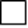 Sağlık otoritesine bildirilmesini/raporlanmasıKişilerin erken izolasyonunuKişilerin sağlık kuruluşuna nakledilmesi/naklinin sağlanmasıDoğrulanmış salgın hastalıklı (COVID-19 vb.) kişilerin iyileşmesini takiben sağlık otoritelerince belirlenen süre (COVID-19 için en az 14 gün) izolasyon sonrasında kuruluşa dönmesinin sağlanması.Serdar EVREN                                                   Yonca BAYRAM              Salgın Acil Durum Sorumlusu                                         Sınıf ÖğretmeniSerdar EVREN                                                   Yonca BAYRAM              Salgın Acil Durum Sorumlusu                                         Sınıf ÖğretmeniSerdar EVREN                                                   Yonca BAYRAM              Salgın Acil Durum Sorumlusu                                         Sınıf Öğretmeni18/09/2020Ramazan Andaç AKSUOkul Müdürü18/09/2020Ramazan Andaç AKSUOkul Müdürü18/09/2020Ramazan Andaç AKSUOkul MüdürüAdı- SoyadıGöreviTelefonuSerdar EVRENKurum Acil Durum Sorumlusu05055019982Ramazan Andaç AKSUKurum Amiri05316716630Dr. Dilşad BELİCESağlık Kuruluşu02325813360Salih GÜVENİlçe MEM02325813793İNSAN KAYNAĞIOkul İdaresi: 1Öğretmen sayısı: 5Öğrenci sayısı: 65Diğer Personel: 1Okul İdaresi: 1Öğretmen sayısı: 5Öğrenci sayısı: 65Diğer Personel: 1Okul İdaresi: 1Öğretmen sayısı: 5Öğrenci sayısı: 65Diğer Personel: 1ALTYAPIOkul/Kurumun Fiziki Mekanları, TesisatlarDerslik Sayısı: 7Oda Sayısı: 2 (Müdür Odası, Öğretmenler Odası)Atölye Sayısı: 1Tuvalet Sayısı: 8Lavabo Sayısı: 8Okul/Kurumun Fiziki Mekanları, TesisatlarDerslik Sayısı: 7Oda Sayısı: 2 (Müdür Odası, Öğretmenler Odası)Atölye Sayısı: 1Tuvalet Sayısı: 8Lavabo Sayısı: 8Okul/Kurumun Fiziki Mekanları, TesisatlarDerslik Sayısı: 7Oda Sayısı: 2 (Müdür Odası, Öğretmenler Odası)Atölye Sayısı: 1Tuvalet Sayısı: 8Lavabo Sayısı: 8TEKNOLOJİİç ve Dış haberleşme ve iletişim yollarıİç ve Dış haberleşme ve iletişim yollarıİç ve Dış haberleşme ve iletişim yollarıFİNASMANSOkulun kendi öz kaynaklarıMEB/İl ve İlçe den Temin Edilecek ÖdenekOkulun kendi öz kaynaklarıMEB/İl ve İlçe den Temin Edilecek ÖdenekOkulun kendi öz kaynaklarıMEB/İl ve İlçe den Temin Edilecek ÖdenekMEVZUATT.C. Sağlık Bakanlığının COVİD-19 RehberiEğitim Kurumlarında Hijyen Şartlarını Geliştirme ve Enfeksiyon Önleme Kontrol KılavuzuT.C. Sağlık Bakanlığının COVİD-19 RehberiEğitim Kurumlarında Hijyen Şartlarını Geliştirme ve Enfeksiyon Önleme Kontrol KılavuzuT.C. Sağlık Bakanlığının COVİD-19 RehberiEğitim Kurumlarında Hijyen Şartlarını Geliştirme ve Enfeksiyon Önleme Kontrol KılavuzuİHTİYAÇ DUYULAN MALZEMENİNİHTİYAÇ DUYULAN MALZEMENİNİHTİYAÇ DUYULAN MALZEMENİNİHTİYAÇ DUYULAN MALZEMENİNCİNSİ  CİNSİ  ÖZELLİĞİMİKTARIDezenfektan MalzemeDezenfektan Malzeme10 KgYüzey TemizleyiciYüzey Temizleyici10 KgSıvı SabunSıvı Sabun5 KgEl AntiseptiğiEl Antiseptiği%70 Alkol bazlı antiseptik5 KgEl DispenserEl DispenserAyaklı ve Seyyar1 AdetTemassız Ateş ÖlçerTemassız Ateş ÖlçerÇevre faktörlerinden etkilenmeyen, Vücut ölçüm modu, Yüksek ateş uyarı1 AdetTıbbi MaskeTıbbi MaskeCerrahi Maske100 AdetYüz SiperliğiYüz SiperliğiAçılıp kapanabilir asetat vizör, süngerli alınlık yumuşak, ayarlanabilir lastikli bant7 AdetEldivenEldivenPudrasız muayene eldiveni100 Adetİş Önlüğüİş Önlüğü1 AdetYapılacak İşlemUygulama PeriyoduZamanıSorumlusuKaynaklarBelge a) Salgın hastalık dönemlerine (COVID-19 vb.) özgü, bulaş riskini minimum düzeyde tutacak şekilde, kapasite kullanımını ve KKD gerekliliklerini içermekte mi?  a) Salgın hastalık dönemlerine (COVID-19 vb.) özgü, bulaş riskini minimum düzeyde tutacak şekilde, kapasite kullanımını ve KKD gerekliliklerini içermekte mi?  a) Salgın hastalık dönemlerine (COVID-19 vb.) özgü, bulaş riskini minimum düzeyde tutacak şekilde, kapasite kullanımını ve KKD gerekliliklerini içermekte mi?  a) Salgın hastalık dönemlerine (COVID-19 vb.) özgü, bulaş riskini minimum düzeyde tutacak şekilde, kapasite kullanımını ve KKD gerekliliklerini içermekte mi?  a) Salgın hastalık dönemlerine (COVID-19 vb.) özgü, bulaş riskini minimum düzeyde tutacak şekilde, kapasite kullanımını ve KKD gerekliliklerini içermekte mi? Salgın döneminde Acil durumlarla başa çıkmak için göreve hazır eğitilmiş kişi görevlendirilmesi ve iletişim planının oluşturulmasıEğitim Öğretim faaliyeti başlamadan önce Serdar EVRENEğitim Planı,
İletişim PlanıSalgın dönemlerine yönelik Acil Durum Harekât tarzının belirlenmesi ve ilan edilmesiEğitim Öğretim faaliyeti başlamadan önce Serdar EVRENBBÖ PlanıDersliklerin en az 4 metrekareye 1 kişi düşecek şekilde düzenlenmesiEğitim Öğretim faaliyeti başlamadan önce Ramazan Andaç AKSUToplu Kullanım alanlarının kişileri arası sosyal mesafe en az 1 metre olacak şekilde düzenlenmesiEğitim Öğretim faaliyeti başlamadan önce Ramazan Andaç AKSUBütün çalışan ve öğrencilerin kılavuzda belirtilen standartlara uygun maske kullanımının sağlanması, maskesi olmayanlar için maske bulundurulması,Devamlı Ramazan Andaç AKSUTemizlik ve Güvenlik görevlilerine işlerine uygun KKD (maske, siperlik, eldiven ve önlük) verilmesi ve kullanımının sağlanmasıDevamlı Ramazan Andaç AKSUTıbbi maske, Siperlik, Eldiven, İş ElbisesiKKD Teslim TutanağıOrtak kullanılan su sebili, kahve, çay vb. içecek makineleri ve otomatların kullanımının engellenmesiDevamlı Ramazan Andaç AKSUOrtak kullanılan fotokopi, bilgisayar vb. ekipmanların dezenfekte edilmesiSık Sık Esma YENİBURGAZTemizlik Planıb) Uygun temizlik ve dezenfeksiyon işlemlerib) Uygun temizlik ve dezenfeksiyon işlemlerib) Uygun temizlik ve dezenfeksiyon işlemlerib) Uygun temizlik ve dezenfeksiyon işlemlerib) Uygun temizlik ve dezenfeksiyon işlemleriLavabo ve tuvaletlerin temizlenmesiTemizlik planına uygun olarak Esma YENİBURGAZSu, sabun, ev tipi çamaşır suyuTemizlik PlanıLavabo ve tuvaletlerin dezenfekte edilmesiTemizlik planına uygun olarak Esma YENİBURGAZSu, sabun, ev tipi çamaşır suyu, Alkol bazlı dezenfektanTemizlik PlanıDerslikler ile diğer ortak kullanım alanlarının dezenfekte edilmesiTemizlik planına uygun olarak Esma YENİBURGAZSu, sabun, ev tipi çamaşır suyu, Alkol bazlı dezenfektanTemizlik PlanıSınıflara, koridorlara, giriş ve çıkışa yakın alanlara özel grupların erişilebilirliği de dikkate alınarak el antiseptikleri yerleştirilmesiEğitim Öğretim faaliyeti başlamadan önce Ramazan Andaç AKSUKolanya, El antiseptiğiDispenser Kontrol FormuEl antiseptiğinin bulunduğu alanların kontrol edilmesi,En az haftada bir Esma YENİBURGAZDispenser Kontrol FormuÇalışan ve öğrencilere yönelik Salgın hastalık farkındalığı, korunma önlemleri, KKD kullanımı ile uygun kişisel temizlik eğitimlerinin verilmesiEğitim Öğretim faaliyeti başında ve gerekli hallerde Serdar EVRENEğitim PlanıLavabo yakınlarına el yıkama adımlarını açıklayan posterler asılmasıEğitim Öğretim faaliyeti başlamadan önce Ramazan Andaç AKSUKılavuz: Ek1, Ek2Kullanılan KKD lerin usulüne uygun bertarafıDevamlı Esma YENİBURGAZKapaklı, pedallı Çöp Kovası,
Çöp poşetiAtık TalimatıSık dokunulan kapı kolları, merdiven korkulukları, elektrik düğmeleri gibi yüzeylerin temizliği ve dezenfeksiyonunun yapılmasıSık Sık Esma YENİBURGAZTemizlik PlanıKurumdaki bütün çöp kovalarının kapaklı-pedallı çöp kovaları ile değiştirilmesiEğitim Öğretim faaliyeti başlamadan önce Ramazan Andaç AKSUAtık TalimatıMaske, eldiven vb. KKD atıklarının ayrı çöp kovalarına atılmasının sağlanmasıEğitim Öğretim faaliyeti başlamadan önce Serdar EVRENAtık TalimatıDerslik ve diğer oda ve ortak kullanım alanlarının havalandırılması Sık Sık Esma YENİBURGAZTuvaletlere sıvı sabun, tek kullanımlık kağıt havlu ve tuvalet kağıdı konulması, hava ile kurutma cihazlarının çalıştırılmamasıEğitim Öğretim faaliyeti başlamadan önce ve gerektiğinde Esma YENİBURGAZc) Tüm faaliyet planlamaları, özel grupların erişilebilirliğini dikkate alınması60 yaş üstü ve kronik rahatsızlığı olan personelin Cumhurbaşkanlığının 25 Ağustos 2020 tarihli ve 2020/11 sayılı genelgesi uyarınca idari izinli sayılacaktır.Ana sınıfı ve 1.sınıf öğrencilerinin fiziksel özelliklerine göre dezenfektan pompası boyu ayarlanmış afiş ve görseller bu özelliklere uygun asılmıştır.Özel eğitim ihtiyacı olan bireylerin eğitime erişimlerini kolaylaştırmak için özel eğitim sınıfında gerekli düzenlemeler yapılmıştır. ( Afiş, el dezenfektan boyu, video sunum vs. ) Özel eğitim öğrencimizin yüz yüze eğitimde maske takma ve sosyal mesafeye uyma konularında güçlükler yaşanabileceği alınıp öğretmenlerin bu konuda azami gayret göstermeleri ve rol model olmaları fikrine varılmıştır.Özel eğitim öğrenci velisi/refakatçisinin okulda olması gerektiği zamanlarda onlara uygun izole bir alan gösterilecek ve maske takması sağlanacaktır.c) Tüm faaliyet planlamaları, özel grupların erişilebilirliğini dikkate alınması60 yaş üstü ve kronik rahatsızlığı olan personelin Cumhurbaşkanlığının 25 Ağustos 2020 tarihli ve 2020/11 sayılı genelgesi uyarınca idari izinli sayılacaktır.Ana sınıfı ve 1.sınıf öğrencilerinin fiziksel özelliklerine göre dezenfektan pompası boyu ayarlanmış afiş ve görseller bu özelliklere uygun asılmıştır.Özel eğitim ihtiyacı olan bireylerin eğitime erişimlerini kolaylaştırmak için özel eğitim sınıfında gerekli düzenlemeler yapılmıştır. ( Afiş, el dezenfektan boyu, video sunum vs. ) Özel eğitim öğrencimizin yüz yüze eğitimde maske takma ve sosyal mesafeye uyma konularında güçlükler yaşanabileceği alınıp öğretmenlerin bu konuda azami gayret göstermeleri ve rol model olmaları fikrine varılmıştır.Özel eğitim öğrenci velisi/refakatçisinin okulda olması gerektiği zamanlarda onlara uygun izole bir alan gösterilecek ve maske takması sağlanacaktır.c) Tüm faaliyet planlamaları, özel grupların erişilebilirliğini dikkate alınması60 yaş üstü ve kronik rahatsızlığı olan personelin Cumhurbaşkanlığının 25 Ağustos 2020 tarihli ve 2020/11 sayılı genelgesi uyarınca idari izinli sayılacaktır.Ana sınıfı ve 1.sınıf öğrencilerinin fiziksel özelliklerine göre dezenfektan pompası boyu ayarlanmış afiş ve görseller bu özelliklere uygun asılmıştır.Özel eğitim ihtiyacı olan bireylerin eğitime erişimlerini kolaylaştırmak için özel eğitim sınıfında gerekli düzenlemeler yapılmıştır. ( Afiş, el dezenfektan boyu, video sunum vs. ) Özel eğitim öğrencimizin yüz yüze eğitimde maske takma ve sosyal mesafeye uyma konularında güçlükler yaşanabileceği alınıp öğretmenlerin bu konuda azami gayret göstermeleri ve rol model olmaları fikrine varılmıştır.Özel eğitim öğrenci velisi/refakatçisinin okulda olması gerektiği zamanlarda onlara uygun izole bir alan gösterilecek ve maske takması sağlanacaktır.c) Tüm faaliyet planlamaları, özel grupların erişilebilirliğini dikkate alınması60 yaş üstü ve kronik rahatsızlığı olan personelin Cumhurbaşkanlığının 25 Ağustos 2020 tarihli ve 2020/11 sayılı genelgesi uyarınca idari izinli sayılacaktır.Ana sınıfı ve 1.sınıf öğrencilerinin fiziksel özelliklerine göre dezenfektan pompası boyu ayarlanmış afiş ve görseller bu özelliklere uygun asılmıştır.Özel eğitim ihtiyacı olan bireylerin eğitime erişimlerini kolaylaştırmak için özel eğitim sınıfında gerekli düzenlemeler yapılmıştır. ( Afiş, el dezenfektan boyu, video sunum vs. ) Özel eğitim öğrencimizin yüz yüze eğitimde maske takma ve sosyal mesafeye uyma konularında güçlükler yaşanabileceği alınıp öğretmenlerin bu konuda azami gayret göstermeleri ve rol model olmaları fikrine varılmıştır.Özel eğitim öğrenci velisi/refakatçisinin okulda olması gerektiği zamanlarda onlara uygun izole bir alan gösterilecek ve maske takması sağlanacaktır.c) Tüm faaliyet planlamaları, özel grupların erişilebilirliğini dikkate alınması60 yaş üstü ve kronik rahatsızlığı olan personelin Cumhurbaşkanlığının 25 Ağustos 2020 tarihli ve 2020/11 sayılı genelgesi uyarınca idari izinli sayılacaktır.Ana sınıfı ve 1.sınıf öğrencilerinin fiziksel özelliklerine göre dezenfektan pompası boyu ayarlanmış afiş ve görseller bu özelliklere uygun asılmıştır.Özel eğitim ihtiyacı olan bireylerin eğitime erişimlerini kolaylaştırmak için özel eğitim sınıfında gerekli düzenlemeler yapılmıştır. ( Afiş, el dezenfektan boyu, video sunum vs. ) Özel eğitim öğrencimizin yüz yüze eğitimde maske takma ve sosyal mesafeye uyma konularında güçlükler yaşanabileceği alınıp öğretmenlerin bu konuda azami gayret göstermeleri ve rol model olmaları fikrine varılmıştır.Özel eğitim öğrenci velisi/refakatçisinin okulda olması gerektiği zamanlarda onlara uygun izole bir alan gösterilecek ve maske takması sağlanacaktır.d) Salgın durumlarında kuruluşa acil durumlar haricinde ziyaretçi kabul edilmemesi ile ilgili bilgilendirme ve gerekli tedbirleri alınmasıd) Salgın durumlarında kuruluşa acil durumlar haricinde ziyaretçi kabul edilmemesi ile ilgili bilgilendirme ve gerekli tedbirleri alınmasıd) Salgın durumlarında kuruluşa acil durumlar haricinde ziyaretçi kabul edilmemesi ile ilgili bilgilendirme ve gerekli tedbirleri alınmasıd) Salgın durumlarında kuruluşa acil durumlar haricinde ziyaretçi kabul edilmemesi ile ilgili bilgilendirme ve gerekli tedbirleri alınmasıd) Salgın durumlarında kuruluşa acil durumlar haricinde ziyaretçi kabul edilmemesi ile ilgili bilgilendirme ve gerekli tedbirleri alınmasıZorunlu haller hariç Öğrenci ve çalışanlar dışında, okul binası ve diğer eklentileri ile okul bahçesine girişlerin engellenmesi,Devamlı Nöbetçi ÖğretmenZiyaretçi/ Tedarikçi bilgilendirme, talimat ve taahhüt formuZiyaretçi/Tedarikçi giriş kurallarının salgın tedbirlerini de içerecek şekilde güncellenmesi ve Ziyaretçilerin/tedarikçilerin bilgilendirilmesiDevamlı Serdar EvrenZiyaretçi/ Tedarikçi bilgilendirme, talimat ve taahhüt formue) Salgın durumlarında bulaşma riskini artıracağından dolayı zorunlu olmayan toplu etkinliklerin yapılmamasını, gerekli olan etkinliklerin uygun önlemler alınarak kontrollü yapılmasını içermekte mi?e) Salgın durumlarında bulaşma riskini artıracağından dolayı zorunlu olmayan toplu etkinliklerin yapılmamasını, gerekli olan etkinliklerin uygun önlemler alınarak kontrollü yapılmasını içermekte mi?e) Salgın durumlarında bulaşma riskini artıracağından dolayı zorunlu olmayan toplu etkinliklerin yapılmamasını, gerekli olan etkinliklerin uygun önlemler alınarak kontrollü yapılmasını içermekte mi?e) Salgın durumlarında bulaşma riskini artıracağından dolayı zorunlu olmayan toplu etkinliklerin yapılmamasını, gerekli olan etkinliklerin uygun önlemler alınarak kontrollü yapılmasını içermekte mi?e) Salgın durumlarında bulaşma riskini artıracağından dolayı zorunlu olmayan toplu etkinliklerin yapılmamasını, gerekli olan etkinliklerin uygun önlemler alınarak kontrollü yapılmasını içermekte mi?Okul etkinlik planında zorunlu olmayan toplu etkinliklere yer verilmemesi Ramazan Andaç AKSUEtkinlik yapılacak ortamın ve kişilerin kontrolünün sağlanması (Örneğin etkinliklerin açık alanda yapılması, maske takılması ve mesafe kurallarına uyulması gibi) Ramazan Andaç AKSUf) Salgın durumlarında öğrenciler ve personelin devamsızlıklarının takip edilmesi, devamsızlıklardaki artışların salgın hastalıklarla ilişkili olması halinde yapılacaklar belirlenmiş mi?f) Salgın durumlarında öğrenciler ve personelin devamsızlıklarının takip edilmesi, devamsızlıklardaki artışların salgın hastalıklarla ilişkili olması halinde yapılacaklar belirlenmiş mi?f) Salgın durumlarında öğrenciler ve personelin devamsızlıklarının takip edilmesi, devamsızlıklardaki artışların salgın hastalıklarla ilişkili olması halinde yapılacaklar belirlenmiş mi?f) Salgın durumlarında öğrenciler ve personelin devamsızlıklarının takip edilmesi, devamsızlıklardaki artışların salgın hastalıklarla ilişkili olması halinde yapılacaklar belirlenmiş mi?f) Salgın durumlarında öğrenciler ve personelin devamsızlıklarının takip edilmesi, devamsızlıklardaki artışların salgın hastalıklarla ilişkili olması halinde yapılacaklar belirlenmiş mi?Salgına bağlı Öğrenci ve personel devamsızlık takibinin yapılmasıDevamlı Serdar EvrenSalgına bağlı devamsızlık takip FormuBulaş durumunda Karantina tedbirlerinin uygulanmasının sağlanmasıDevamlı Serdar Evreng)  Salgın durumlarında semptomları olan hastaları tespit edebilmeye yönelik uygulamaları içermekte mi?g)  Salgın durumlarında semptomları olan hastaları tespit edebilmeye yönelik uygulamaları içermekte mi?g)  Salgın durumlarında semptomları olan hastaları tespit edebilmeye yönelik uygulamaları içermekte mi?g)  Salgın durumlarında semptomları olan hastaları tespit edebilmeye yönelik uygulamaları içermekte mi?g)  Salgın durumlarında semptomları olan hastaları tespit edebilmeye yönelik uygulamaları içermekte mi?İzolasyon odası belirlenmesi (İyi havalandırılmış, uygun KKD lerin hazır bulundurulması, Uyarı levası konması)Bulaş ve/veya temas şüphesinde Ramazan Andaç AKSUKKD, Uyarı levhası,Kurumda ateş ölçer cihaz ve/veya termal kamera bulundurulması, kurum girişinde ve gerektiğinde ateş ölçümünün yapılmasıDevamlı Nöbetçi ÖğretmenAteş ölçerYapılacak İşlemUygulama PeriyoduZamanıSorumlusuKaynaklarBelgeTıbbi Maske takmasının sağlanmasıBulaş belirtisi ve temas şüphesinin olması durumundaSalgın Acil Durum SorumlusuTıbbi MaskeYüz SiperliğiEldivenTek Kullanımlık ElbiseSEKÖ Planı7. madde,BBÖ TutanağıKişinin İzole edilmesi ve izole kalmasının sağlanmasıBulaş belirtisi ve temas şüphesinin olması durumundaSalgın Acil Durum Sorumlusu İzole OdasıBBÖ Tutanağı ve Saha ziyaretiYakınlarına bilgi verilmesi ve Sağlık kuruluşuna yönlendirilmesiBulaş belirtisi ve temas şüphesinin olması durumundaSalgın Acil Durum Sorumlusu Telefon, Mesajİletişim PlanıSalgın hastalık belirtisi gösteren kişi ve temaslılarca kullanılan alanların boşaltılması dezenfeksiyonu ve havalandırılması (24 saat)Bulaş belirtisi ve temas şüphesinin olması durumundaSalgın Acil Durum Sorumlusu ve Temizlik Personeli Temizlik ve Dezenfektan MalzemeleriTemizlik Planıİlgilenen kişinin uygun ek KKD (Tıbbi maske, Siperlik, Göz koruması, Eldiven, Önlük, Elbise) kullanımının ve el hijyeninin sağlanmasıBulaş belirtisi ve temas şüphesinin olması durumunda Tahliye/Transfer sonrasındaSalgın Acil Durum Sorumlusu ve Temizlik Personeli Tıbbi maske, Siperlik, Eldiven, İş ElbisesiKKD Teslim TutanağıMüdahale Sonrası KKD lerin uygun şekilde çıkarılmasıMüdahale Sonrası Tahliye/Transfer sonrasındaSalgın Acil Durum SorumlusuTıbbi maske, Siperlik, Eldiven, İş ElbisesiTıbbi Atık YönetimiBelirti gösteren kişinin vücut sıvılarıyla temas eden eldivenleri ve diğer tek kullanımlık eşyaları tıbbi atık olarak kabul edilerek uygun şekilde bertaraf edilmesi.Müdahale Sonrası Tahliye/Transfer sonrasındaTemizlik PersoneliTıbbi Atık Yönetimine uygun çöp toplama araçlarıTıbbi Atık YönetimiTemaslı kişilerin belirlenmesi  Bulaş belirtisi ve temas şüphesinin olması durumundaSalgın Acil Durum Sorumlusu ve Okul Yönetimi Kişi/Kişilerin beyanıTemaslı Kişiler Listesi Tutanağı